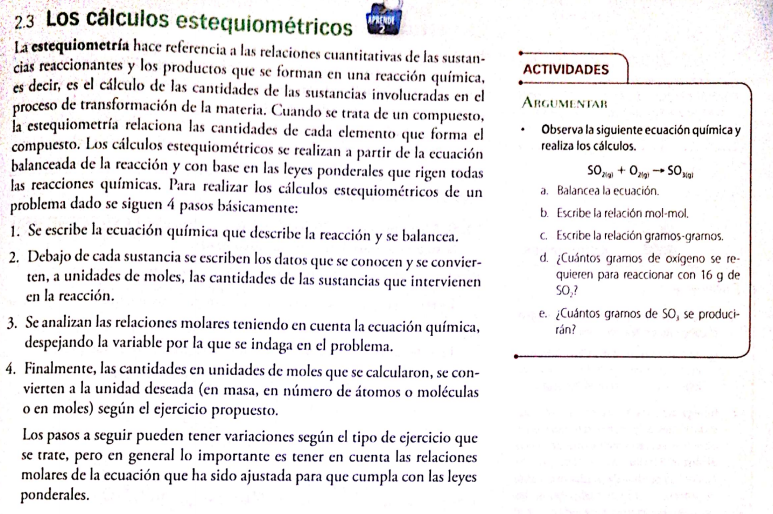 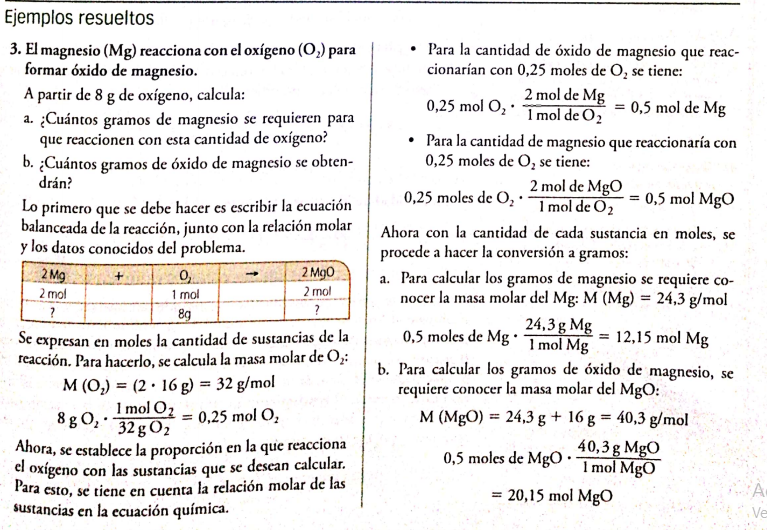 Ejercicio 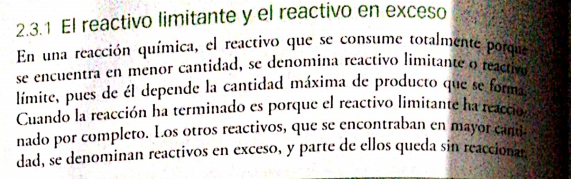 Ejercicio resuelto: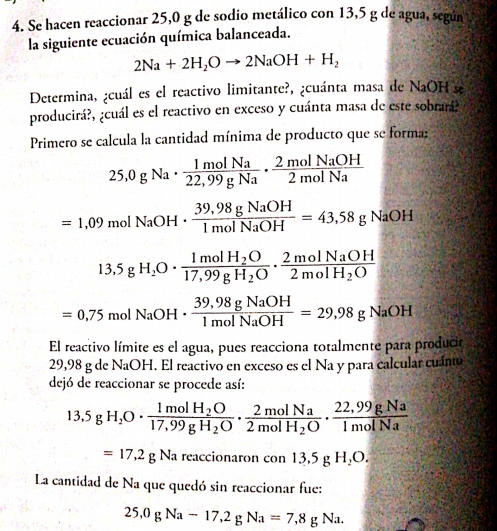 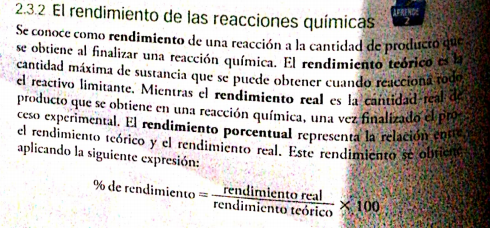 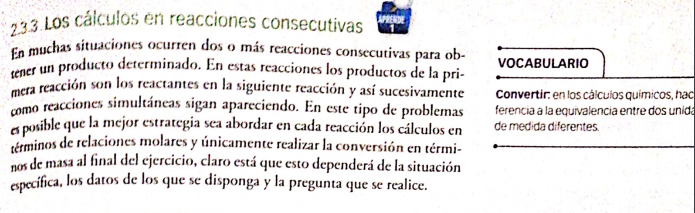 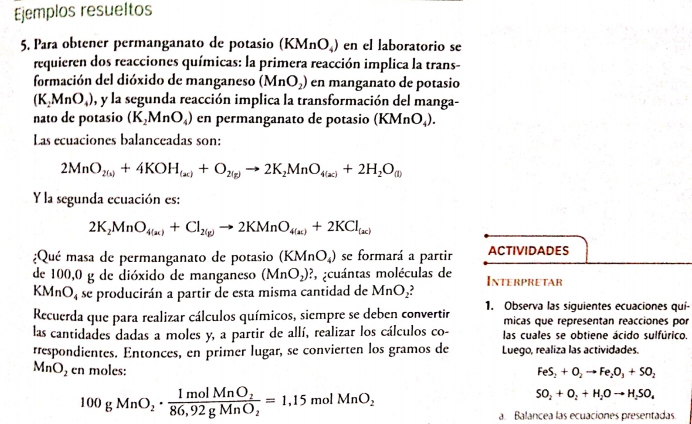 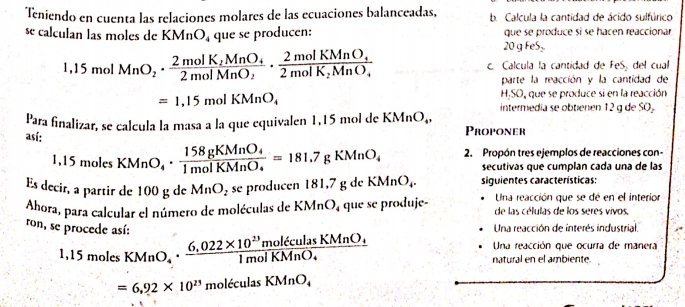 TALLER.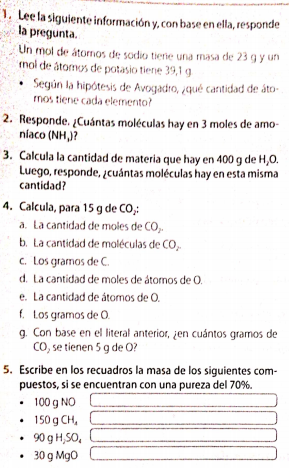 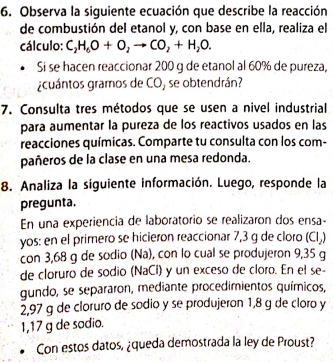 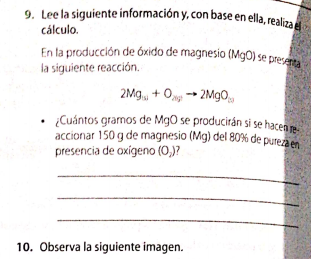 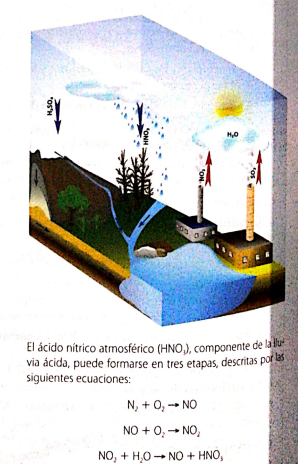 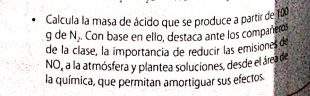 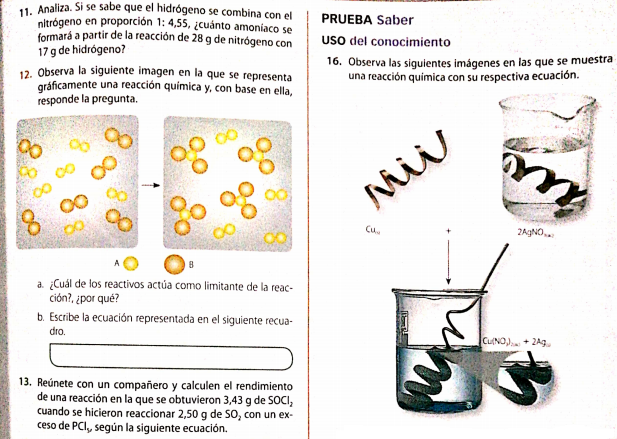 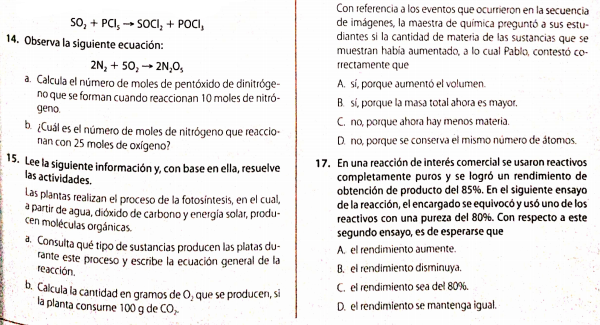 ACADEMIA MILITAR GENERAL TOMAS CIPRIANO DE MOSQUERA“PATRIA-CIENCIA-LEALTAD”AÑO LECTIVO 2020ACADEMIA MILITAR GENERAL TOMAS CIPRIANO DE MOSQUERA“PATRIA-CIENCIA-LEALTAD”AÑO LECTIVO 2020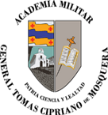 GRADO: 9ASIGNATURA: Química ASIGNATURA: Química FECHA DE ENTREGA: 18 de marzo 2020FECHA DE RECIBIDO: 25 de marzo 2020 FECHA DE RECIBIDO: 25 de marzo 2020 TEMA: Estequiometria  TEMA: Estequiometria  TEMA: Estequiometria  HORARIO DE ATENCIÓN A ESTUDIANTES: 19 y 20 de marzo de 8 a 12 am.HORARIO DE ATENCIÓN A ESTUDIANTES: 19 y 20 de marzo de 8 a 12 am.HORARIO DE ATENCIÓN A ESTUDIANTES: 19 y 20 de marzo de 8 a 12 am.CRITERIOS DE ENTREGA: copiar las definiciones en el cuaderno y desarrollar el taller en el mismo, escanear el taller resuelto y enviar al correo adjunto. vivianat2009@hotmail.comCRITERIOS DE ENTREGA: copiar las definiciones en el cuaderno y desarrollar el taller en el mismo, escanear el taller resuelto y enviar al correo adjunto. vivianat2009@hotmail.comCRITERIOS DE ENTREGA: copiar las definiciones en el cuaderno y desarrollar el taller en el mismo, escanear el taller resuelto y enviar al correo adjunto. vivianat2009@hotmail.comNota: enviar los correos debidamente marcados con los nombres completo y especificar el grado. GraciasNota: enviar los correos debidamente marcados con los nombres completo y especificar el grado. GraciasNota: enviar los correos debidamente marcados con los nombres completo y especificar el grado. GraciasPara reforzar el tema ver el video https://www.youtube.com/watch?v=A9Ag1seap2g&t=311s    Y https://www.youtube.com/watch?v=olgYihEe6B8Para reforzar el tema ver el video https://www.youtube.com/watch?v=A9Ag1seap2g&t=311s    Y https://www.youtube.com/watch?v=olgYihEe6B8Para reforzar el tema ver el video https://www.youtube.com/watch?v=A9Ag1seap2g&t=311s    Y https://www.youtube.com/watch?v=olgYihEe6B8